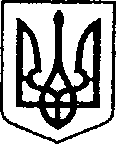 Проект № 869  від 18 січня  2022р.УКРАЇНАЧЕРНІГІВСЬКА ОБЛАСТЬН І Ж И Н С Ь К А    М І С Ь К А    Р А Д А сесія VIII скликанняР І Ш Е Н Н Явід _______________ 2022 р.		м. Ніжин	                          № ______/2022Відповідно до статей 25, 26, 42, 59, 73 Закону України “Про місцеве самоврядування в Україні”, Земельного кодексу України, Податкового кодексу України, Закону України “Про оренду землі”, рішення Ніжинської міської ради шостого скликання від 08 липня 2015 року №6-69/2015 “Про затвердження місцевих податків”(із змінами), Регламенту Ніжинської міської ради Чернігівської області затвердженого рішенням Ніжинської міської ради Чернігівської області від 27 листопада 2020 року № 3-2/2020, Постанови Верховної ради «Про зміну і встановлення меж міста Ніжина Ніжинського району Чернігівської області від 16 грудня 2020 року за № 1112-IX, службової записки Управління комунального майна та земельних відносин Ніжинської міської ради від 18 січня 2022року за № 80, міська рада вирішила:1. Провести  реєстрацію прав власності на земельні ділянки, які увійшли в межі міста Ніжина та зареєструвати за Ніжинською міською радою право власності відповідно до Закону України «Про державну реєстрацію речових прав на нерухоме майно та їх обтяжень»:2. Начальнику управління комунального майна та земельних відносин Ніжинської міської ради Онокало І.А. забезпечити оприлюднення даного рішення на офіційному сайті Ніжинської міської ради протягом п`яти робочих днів з дня його прийняття.3. Організацію виконання даного рішення покласти на першого заступника міського голови з питань діяльності виконавчих органів ради Вовченка Ф. І. та Управління комунального майна та земельних відносин Ніжинської міської ради.4. Контроль за виконанням даного рішення покласти на постійну комісію міської ради з питань регулювання земельних відносин, архітектури, будівництва та охорони навколишнього середовища (голова комісії – Глотко В.В.).Міський голова							       Олександр КОДОЛАПодає:начальник управління комунальногомайна та земельних відносинНіжинської міської ради				                Ірина ОНОКАЛОПогоджують:секретар міської ради						       Юрій ХОМЕНКОперший заступник міського голови  з питань діяльності виконавчих органів ради                      Федір ВОВЧЕНКОпостійна комісія міської ради з питань регулювання земельних відносин,архітектури, будівництва та охоронинавколишнього середовища                                                     Вячеслав ГЛОТКОпостійна комісія міської ради з питаньрегламенту, законності, охорони праві свобод громадян, запобігання корупції,адміністративно-територіального устрою,депутатської діяльності та етики                                         Валерій САЛОГУБт.в.о.начальника відділу містобудуваннята архітектури-головний архітектор 	       Ірина Дяконенко начальник відділу юридично-кадровогозабезпечення								В’ячеслав ЛЕГАголовний спеціаліст – юрист відділу бухгалтерськогообліку, звітності та правового забезпечення управліннікомунального майна та земельних відносин Ніжинськоїміської ради					   		     Сергій САВЧЕНКОПояснювальна запискадо проекту рішення Ніжинської міської ради VIII скликання «Про здійснення державної реєстрації земельних ділянок». Даний проект рішення підготовлено відповідно до статей 25, 26, 42, 59, 73 Закону України “Про місцеве самоврядування в Україні”, Земельного кодексу України, Податкового кодексу України, Закону України “Про оренду землі”, рішення Ніжинської міської ради шостого скликання від 08 липня 2015 року №6-69/2015 “Про затвердження місцевих податків”(із змінами), Регламенту Ніжинської міської ради Чернігівської області затвердженого рішенням Ніжинської міської ради Чернігівської області від 27 листопада 2020 року № 3-2/2020, Постанови Верховної ради «Про зміну і встановлення меж міста Ніжина Ніжинського району Чернігівської області від 16 грудня 2020 року за № 1112-IX. Відповідальна особа  за підготовку проекту рішення – т.в.о начальника відділу земельних відносин Управління комунального майна та земельних відносин Ніжинської міської ради Олійник Ірина Володимирівна.У даному проекті рішення розглядається наступне питання: Здійснення державної реєстрації земельних ділянок.Начальник управління						Ірина ОНОКАЛОПро здійснення реєстрації права власності на земельні ділянки.П/нКадастровий номерга17423383200:05:001:02970,120027423383200:05:001:03120,212337423383200:05:001:03320,718047423383200:06:001:01371,575557423383200:12:003:00068,132267423385900:05:003:01190,2705